NATIONAL ASSEMBLYQUESTION FOR WRITTEN REPLY QUESTION NO.: 2829.					 				Mr G R Davis (DA) to ask the Minister of Communications:(1) 	Whether she, in consultation with the National Assembly, established a performance management system to monitor and evaluate the performance of the (a) Chairperson, (b) councillors and (c) rest of the members of the Council of the Independent Communications Authority of South Africa (ICASA), individually and collectively; if not, in each case, why not; if so, what are the relevant details in each case;(2)	whether a performance agreement is in place between her and the (a) ICASA Chairperson, (b) other councillors and (c) members of the Council; if not, in each case, why not; if so, what are the relevant details in each case?										  	NW3136EREPLYThe ICASA performance agreements were prepared but not signed due to prolonged discussions with the Councillors, the internal process is now at the advance stage of completion.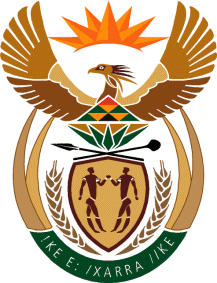 MINISTRY OF COMMUNICATIONS
REPUBLIC OF SOUTH AFRICAPrivate Bag X 745, Pretoria, 0001, Tel: +27 12 72 655 2305   Fax: +27 86 654 9200Tshedimosetso House,1035 Francis Baard Street, Tshedimosetso House, Pretoria, 1000